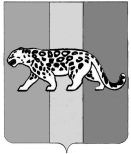 ПРИМОРСКИЙ КРАЙАДМИНИСТРАЦИЯ НАДЕЖДИНСКОГО МУНИЦИПАЛЬНОГО РАЙОНАП О С Т А Н О В Л Е Н И Е19.11.2018			   с. Вольно – Надеждинское				№ 526О подготовке документации по планировке территории линейного объекта «База нефтепродуктов с. Вольно-Надеждинское (строительство ж/д пути)» Руководствуясь Федеральными законами от 06.10.2003 № 131-ФЗ «Об общих принципах организации местного самоуправления в Российской Федерации», от 13.07.2015 N 212-ФЗ «О свободном порте Владивосток», от 29.12.2004 № 191-ФЗ «О введении в действие Градостроительного кодекса Российской Федерации», Градостроительным кодексом Российской Федерации, Уставом Надеждинского муниципального района, на основании заявления ООО «РН-Востокнефтепродукт» от 26.10.2018 № 14105, администрация Надеждинского муниципального района ПОСТАНОВЛЯЕТ:1.	ООО «РН-Востокнефтепродукт» обеспечить подготовку документации по планировке территории в составе проекта планировки территории и проекта межевания территории (далее - документация по планировке территории) линейного объекта «База нефтепродуктов с. Вольно-Надеждинское (строительство ж/д пути)», согласно прилагаемой схеме.2.	Общему отделу администрации Надеждинского муниципального района (Ульянич) опубликовать настоящее постановление в районной газете «Трудовая слава».3.	Отделу информатизации администрации Надеждинского муниципального района (Кихтенко) разместить настоящее постановление на официальном сайте администрации Надеждинского муниципального района в информационно-телекоммуникационной сети «Интернет».4.	Контроль над исполнением настоящего постановления возложить на заместителя главы администрации Надеждинского муниципального района, курирующего вопросы в сфере градостроительства и архитектуры на территории Надеждинского муниципального района.И.о главы администрации Надеждинского муниципального района 							      Ж.М. Аркадьева